TABLA DE CONTENIDO6.	PLAN DE SEGUIMIENTO Y CONTROL	26.1	Seguimiento	26.2	Monitoreo	15BIBLIOGRAFÍA	17ÍNDICE DE TABLASTabla 6.1	Seguimiento de los proyectos de manejo ambiental y social	3Tabla 6.2	Monitoreo a las medidas de manejo ambiental	15PLAN DE SEGUIMIENTO Y CONTROLEn este capítulo se presenta el programa de seguimiento y monitoreo de las medidas de manejo ambiental y social presentadas en el capítulo 5 del presente PAGA. El programa permite determinar los efectos ocasionados por la ejecución del  proyecto mejoramiento de la vía existente desde Puerto Berrío Este hasta conexión Ruta del Sol, sobre los componentes abiótico, biótico y socioeconómico, registrando las actividades ejecutadas y las mediciones necesarias, con el objetivo de determinar cambios relevantes en los diferentes componentes, que lleven a plantear las medidas correctivas correspondientes.Los programas de seguimiento y monitoreo contemplan como mínimo lo indicado en cada una de las Fichas de los Programas de Manejo Ambiental y Social mencionadas anteriormente.Seguimiento El seguimiento es el conjunto de decisiones y actividades planificadas para el cumplimiento de los indicadores, que deben ser determinados para cada objetivo propuesto en los proyectos del programa de manejo ambiental y social.  Es preciso mencionar que es responsabilidad de la interventoría: - Verificar la eficacia de los indicadores propuestos en los programas de manejo ambiental y social.- Efectuar seguimiento del cumplimiento de los programas de manejo ambiental  durante el desarrollo de las obras de rehabilitación y mejoramiento de la vía existente.- Realizar la calificación de desempeño de la concesión. A continuación en la Tabla 6.1 se presenta los programas de seguimiento propuestos para el PAGA.Tabla 6.1	Seguimiento de los proyectos de manejo ambiental y socialFuente MonitoreoSegún el decreto 2532 de 2001 “por el cual se reglamenta el numeral 4 del artículo 424-5 y el literal f) del artículo 428 del estatuto tributario define el monitoreo como el conjunto sistemático de elementos y equipos, destinados a la obtención, verificación o procesamiento de información sobre el estado, calidad o comportamiento de los recursos naturales renovables, variables o parámetros ambientales, vertimientos, residuos y/o emisiones.Los monitoreos propuestos en este capítulo se ejecutan con el objetivo de identificar y verificar los cambios significativos generados durante la ejecución de las obras de mejoramiento de la vía existente del tramo de 10,6 Km, desde Puerto Berrío Este hasta conexión Ruta del Sol, de acuerdo a las condiciones ambientales identificadas en el área de influencia del proyecto y descritas en la línea base del presenta PAGA. Adicionalmente el monitoreo permite verificar la pertinencia y efectividad de los programas de manejo ambiental propuestos.Es importante resaltar que el residente  ambiental debe presentar un informe detallado de los monitoreos, el cual debe contener un plano donde se localicen los sitios muestreados, la  metodología de muestreo, resultados del monitoreo, análisis e interpretación de los resultados, recomendaciones, acciones correctivas y anexos de resultados. Por otra parte en la etapa de cierre el interventor deberá demostrar por medio de encuestas de satisfacción. En el informe de cierre el Interventor debe presentar encuestas de satisfacción realizadas a las personas del Área de influencia (AID), con el fin de evaluar la efectividad del Plan de Adaptación de la guía ambiental (PAGA). En la Tabla 6.2 se presentan las medidas de monitoreo a las medidas de manejo ambiental.Tabla 6.2	Monitoreo a las medidas de manejo ambientalFuente CÓDIGOPROGRAMA Y/O PROYECTOACCIONESINDICADORPERIODICIDAD DE EVALUACIÓNREGISTRO DE CUMPLIMIENTODAGA-1.1-01Conformación del grupo de gestión social y ambiental.Actividades relacionadas con las  obligaciones de cada coordinador de áreaNúmero de actividades ejecutadas en el periodo / Número de actividades programadas.MensualActas de comités socio-ambientales.DAGA-1.1-01Conformación del grupo de gestión social y ambiental.Actividades relacionadas con las  obligaciones de cada coordinador de áreaNúmero de actividades ejecutadas en el periodo / Número de actividades programadas.MensualInformes mensuales de gestión ambiental y social.DAGA-1.1-01Conformación del grupo de gestión social y ambiental.Actividades relacionadas con las  obligaciones de cada coordinador de áreaNúmero de actividades ejecutadas en el periodo / Número de actividades programadas.MensualInformes y plan de acción de las Interventorías internas.DAGA-1.2-02Capacitación ambiental al personal de obra Inducción a trabajadores antes de iniciar a laborar en el proyectoNúmero de personas capacitadas en el mes /Número de personas contratadas en el mesTrimestralActas de capacitaciónDAGA-1.2-02Capacitación ambiental al personal de obra Inducción a trabajadores antes de iniciar a laborar en el proyectoNúmero de personas capacitadas en el mes /Número de personas contratadas en el mesTrimestralActas de charlas de sensibilización DAGA-1.2-02Capacitación ambiental al personal de obra Inducción a trabajadores antes de iniciar a laborar en el proyectoNúmero de personas capacitadas en el mes /Número de personas contratadas en el mesTrimestralFormatos de registro de asistenciaDAGA-1.2-02Capacitación ambiental al personal de obra Capacitaciones y charlasNúmero de charlas de  sensibilización ejecutadas / Número de Charlas  programadas.MensualRegistro fotográfico DAGA-1.3-03Cumplimiento derequerimientos legalesVerificación y seguimiento de cumplimiento de requerimientos establecidos en permisosNúmero de requerimientos cumplidos por cada acto administrativo / Número de requerimientos exigidosMensual -Actos administrativos-DAGA-1.3-03Cumplimiento derequerimientos legalesVerificación y seguimiento de cumplimiento de requerimientos establecidos en permisosNúmero de requerimientos cumplidos por cada acto administrativo / Número de requerimientos exigidosMensual Informes de cumplimiento de las disposiciones consignadas en los actos administrativosPAC-2.1-04Manejo Integral de materiales de construcciónSeguimiento al manejo de los materiales de construcción  Cumplimiento listas de chequeoMensual Registro fotográficoPAC-2.1-04Manejo Integral de materiales de construcciónSeguimiento al manejo de los materiales de construcción  Cumplimiento listas de chequeoMensual Informes mensuales de cumplimiento PAC-2.1-04Manejo Integral de materiales de construcciónSeguimiento al manejo de los materiales de construcción  Cumplimiento listas de chequeoMensual Formatos de Mantenimiento, seguimiento y control de las medidas expuestasPAC-2.2-05 Señalización frentes de obras y sitios temporalesSeñalización de frentes de obraNúmero de frentes de obra señalizados adecuadamente / Número de frentes de obraMensualRegistro fotográficoInformes mensualesPAC-2.2-05 Señalización frentes de obras y sitios temporalesSeñalización de manejo de traficoCantidad de señales colocadas / Cantidad de señales previstasMensualRegistro fotográficoInformes MensualesPAC-2.3-06Manejo y disposición de residuos sólidos convencionales y especialesManejo y disposición de residuos(Volumen de residuos dispuestos/volumen de residuos generados) X 100MensualRegistro fotográficoFormato de control, que diseñe el Cocesionario para el manejo de los residuos sólidos, debidamente diligenciado.Facturas de pago del servicio de aseoPAC-2.3-06Manejo y disposición de residuos sólidos convencionales y especialesReciclaje de residuos(Volumen de residuos reciclados/volumen de residuos reciclajes generado) X 100MensualRegistro fotográficoActa de entrega y reciclaje de residuos PAC-2.3-06Manejo y disposición de residuos sólidos convencionales y especialesDisposición de residuos especiales y peligrososVolumen de Residuos especiales y/o peligrosos dispuestos  / Residuos especiales y/o peligrosos generados) X 100MensualActas de entrega y certificado de disposición final de residuos peligrososPGH-3.1-07 Manejo y control de aguas superficiales, y protección de rondas hídricasMedidas de control de contaminación o deterioro de aguas superficiales.Cumplimiento de listas de chequeoMensualRegistro fotográficoInforme mensual de ActividadesListas de chequeo diligenciadas.PGH-3.1-07 Manejo y control de aguas superficiales, y protección de rondas hídricasMedidas de control de contaminación o deterioro de aguas superficiales.Monitoreos realizadosCuando sea requeridoRegistro fotográficoInforme mensuales de Actividades.Informe de monitoreo de calidad de aguaPGH-3.2-08Manejo de residuos líquidos.Seguimiento de actividades de controlCumplimiento de Listas de chequeoMensualRegistro fotográficoPGH-3.2-08Manejo de residuos líquidos.Seguimiento de actividades de controlCumplimiento de Listas de chequeoMensualInforme de cumplimientoPGH-3.2-08Manejo de residuos líquidos.Seguimiento de actividades de controlCumplimiento de Listas de chequeoMensualListas de chequeo diligenciadasPBSE-4.1-09Proyecto de manejo del descapote y cobertura vegetalAprovechamiento forestal(Volumen aprovechado / Volumen autorizado)*100SemestralRegistro fotográfico y acta de capacitaciónPBSE-4.1-09Proyecto de manejo del descapote y cobertura vegetalManejo de Material vegetal% de cumplimiento de lista seguimiento de actividades de manejo de cobertura*SemestralRegistro fotográfico e informe de aislamientoPBSE-4.2-10Recuperación del área afectada% de área recuperadaÁrea (m²) revegetalizada / Área (m²) intervenida (planos de diseños) * 100Se realizará durante el periodo establecido para actividades de compensaciónRegistro fotográfico e informes mensualesPBSE-4.3-11Protección de faunaCapacitación a personal(No. de trabajadores capacitados / No. total de trabajadores)*100Antes del inicio del proyectoRegistro fotográfico y acta de capacitaciónPBSE-4.3-11Protección de faunaActividades de Ahuyentamiento rescate y reubicación(Individuos de fauna silvestre rescatados/Individuos de fauna silvestre encontrados en la obra) *100Durante el periodo total de ejecución de las obras de rehabilitaciónRegistro fotográfico e informe de rescatePMIT-5.1-12Instalación, funcionamiento y desmantelamiento de sitios de acopioCumplimiento fichas de manejoControl mediante listas de chequeoMensualListas de chequeo diligenciadasPMIT-5.1-12Instalación, funcionamiento y desmantelamiento de sitios de acopioCumplimiento fichas de manejoControl mediante listas de chequeoMensualRegistro fotográficoPMIT-5.1-12Instalación, funcionamiento y desmantelamiento de sitios de acopioCumplimiento fichas de manejoControl mediante listas de chequeoMensualInforme mensual de cumplimientoPMIT-5.1-12Instalación, funcionamiento y desmantelamiento de sitios de acopioCumplimiento fichas de manejoControl mediante listas de chequeoMensualPaz y salvos de los propietarios de los predios ocupadosPMIT-5.2-13Manejo de maquinaria, equipos y vehículosMedidas para el manejo de maquinaria, equipos y vehículosListas de chequeoMensualRegistro fotográficoPMIT-5.2-13Manejo de maquinaria, equipos y vehículosMedidas para el manejo de maquinaria, equipos y vehículosListas de chequeoMensualInforme mensual de cumplimientoPMIT-5.2-13Manejo de maquinaria, equipos y vehículosMedidas para el manejo de maquinaria, equipos y vehículosListas de chequeoMensualListas de chequeo diligenciadasPGS-6.1-14Proyecto de Atención a la ComunidadDar trámite y respuesta oportuna al 100% de las peticiones, quejas, reclamos y solicitudes (PQRS) de la comunidad.Número de quejas y reclamos atendidas durante la ejecución del Proyecto *100% / Número de quejas y reclamos presentadas durante la ejecución del proyecto*100%.Durante el periodo total de ejecución de las obras de rehabilitaciónInstrumentos de recolección de quejas y reclamas, acompañado por un protocolo diseñado para tal fin.PGS-6.1-14Proyecto de Atención a la ComunidadAl 100% Reuniones de inicio y avance y extraordinarias con comunidades del AID del proyecto.No. de reuniones realizadas/ No de reuniones programadasNo. de asistentes por reunión / No de personas convocadas por reuniónPermanente. A partir del primer trimestre de la etapa de pre-construcciónRegistros fotográficos oficinas fijas y las satelitales.PGS-6.2-15Proyecto de Información y Divulgación.Al 100% Reuniones de inicio y avance y extraordinarias con comunidades del AID del proyecto.No. de reuniones realizadas/ No de reuniones programadas Permanente. A partir del primer trimestre de la etapa de la preconstrucción. Formatos ANIRegistros de Asistencia actasRegistro Fílmico y FotográficoPGS-6.2-15Proyecto de Información y Divulgación.Al 100% Reuniones con autoridades locales y regionalesNo. de reuniones realizadas/No de reuniones programadas.No. de asistentes por reunión / No de personas convocadas por reuniónA partir del primer trimestre de la etapa de preconstrucción Formatos ANIRegistros de Asistencia actasRegistro Fílmico y FotográficoPGS-6.2-15Proyecto de Información y Divulgación.Al 100% Reuniones con propietarios de prediosrequeridos para la construcción del proyectoNo. de reuniones ejecutadas/No. de reuniones programadas.No. de propietarios informados/No. De propietarios de predios a adquirirPermanente.A partir del inicio de la etapa de levantamiento delos insumosprediales Formatos ANIRegistros de Asistencia actasRegistro Fílmico y FotográficoPGS-6.2-15Proyecto de Información y Divulgación.Desarrollo de herramientas de comunicación escrita del proyecto. Folletos, pendones, volantes, boletines, etc.)Número de piezas informativas divulgadas o utilizadas / Número de piezas informativas programadas.Permanente. A partir del sexto mes de la etapa de preconstrucciónProductos elaboradosPGS-6.3-16Proyecto del manejo de la infraestructura de predios y servicios públicos.Elaborar al 100% el inventario de infraestructura social aledaña al proyecto.Número de infraestructura social inventariada *100% / Número de actas de vecindad elaboradas aledañas al proyecto*100%.Antes del inicio del proyectoFormato de actas de vecindad, e inventario físico de la infraestructura social.PGS-6.3-16Proyecto del manejo de la infraestructura de predios y servicios públicos.Elaborar al 100% el inventario de infraestructura social aledaña al proyecto.Número de infraestructura social inventariada *100% / Número de actas de vecindad elaboradas aledañas al proyecto*100%.Antes del inicio del proyectoFormato de actas de vecindad, e inventario físico de la infraestructura social.PGS-6.3-16Proyecto del manejo de la infraestructura de predios y servicios públicos.Elaborar el 100% de las actas de vecindad de inicio del proyectoNúmero de actas de inicio levantadas *100% / número de actas de vecindad de cierre de infraestructura social del proyecto *100%.Durante el periodo total de ejecución de las obras de rehabilitaciónRegistro de las quejas y reclamos que se realicen, con sus respectivos cierresPGS-6.3-16Proyecto del manejo de la infraestructura de predios y servicios públicos.Elaborar el 100% de las actas de vecindad de inicio del proyectoNúmero de actas de inicio levantadas *100% / número de actas de vecindad de cierre de infraestructura social del proyecto *100%.Durante el periodo total de ejecución de las obras de rehabilitaciónRegistro de las quejas y reclamos que se realicen, con sus respectivos cierresPGS-6.3-16Proyecto del manejo de la infraestructura de predios y servicios públicos.Elaborar el 100% de las actas de vecindad de inicio del proyectoNúmero de actas de inicio levantadas *100% / número de actas de vecindad de cierre de infraestructura social del proyecto *100%.Durante el periodo total de ejecución de las obras de rehabilitaciónRegistro de las quejas y reclamos que se realicen, con sus respectivos cierresPGS-6.3-16Proyecto del manejo de la infraestructura de predios y servicios públicos.Elaborar actas de compromisoN° de actas de compromiso elaboradas *100 /N° total de actas de compromiso cumplidas*100PermanenteFormato de actas de compromisoPGS-6.4-17Proyecto de Recuperación del derecho de Vía.Informar y sensibilizar a los responsables de las actividades económicas informales sobre el proceso de trasladoNúmero de reuniones informativas*100% / Número de asistentes informales que realizan actividades económicas *100%.Antes del inicio del proyectoFormato de entrega de convocatoria, Acta de reunión, listado de asistencia y el registro fotográfico de la reunión.PGS-6.4-17Proyecto de Recuperación del derecho de Vía.Informar y sensibilizar a los responsables de las actividades económicas informales sobre el proceso de trasladoNúmero de reuniones informativas*100% / Número de asistentes informales que realizan actividades económicas *100%.Antes del inicio del proyectoFormato de entrega de convocatoria, Acta de reunión, listado de asistencia y el registro fotográfico de la reunión.PGS-6.4-17Proyecto de Recuperación del derecho de Vía.Realizar la coordinación interinstitucional para adelantar el traslado de las actividades económicas informales y la recuperación y mantenimiento del derecho de vía libre de cualquier ocupación.N° de actividades programadas para realizar el traslado *100 /N° total de traslados realizados a satisfacción *100Durante el desarrollo de la actividad antes del inicio del proyectoRealizar la coordinación interinstitucional para adelantar el traslado de las actividades económicas informales y la recuperación y mantenimiento del derecho de vía libre de cualquier ocupación.PGS-6.5-18Proyecto de Cultura vial y Participación ComunitariaDesarrollo de talleres pedagógicos.Total de capacitaciones ejecutadas en el tema de seguridad y prevención vial / Total de capacitaciones programadas *100SemestralRegistro de firmas de convocatoriaActas e reunión.Registro de asistencia.Registros fotográficos y/o fílmicos.Registro de firmas de convocatoriaActas de reuniónRegistro de comité de participación comunitaria.PGS-6.5-18Proyecto de Cultura vial y Participación ComunitariaDesarrollo de talleres pedagógicos.Total de población participante en las capacitaciones / Total de población convocada x100.SemestralRegistro de firmas de convocatoriaActas e reunión.Registro de asistencia.Registros fotográficos y/o fílmicos.Registro de firmas de convocatoriaActas de reuniónRegistro de comité de participación comunitaria.PGS-6.5-18Proyecto de Cultura vial y Participación ComunitariaDesarrollo de talleres pedagógicos.Total de instituciones educativas participantes en las capacitaciones / total de instituciones educativas convocadas x100SemestralRegistro de firmas de convocatoriaActas e reunión.Registro de asistencia.Registros fotográficos y/o fílmicos.Registro de firmas de convocatoriaActas de reuniónRegistro de comité de participación comunitaria.PGS-6.5-18Proyecto de Cultura vial y Participación ComunitariaConformación y consolidación del Comité de Participación Comunitaria.Personas de la comunidad y de líderes comunitarios (JAC y organizaciones comunitarias) del AID pertenecientes al Comité de Participación Comunitaria/ Personas de la comunidad y de líderes comunitarios (JAC y organizaciones comunitarias) del AID Convocados *100BimensualRegistro de firmas de convocatoriaActas e reunión.Registro de asistencia.Registros fotográficos y/o fílmicos.Registro de firmas de convocatoriaActas de reuniónRegistro de comité de participación comunitaria.PGS-6.6-19Proyecto de Contratación de Mano de ObraEl 30% de la mano de obra no calificada procedente del AID, en cada una de las etapas del  proyecto, teniendo en cuenta la disponibilidad de oferta laboral en la zona.Número de trabajadores Mano de Obra no Calificada del AID contratada / Número de trabajadores Mano de Obra No Calificada requeridos por el proyecto X 100Toda vez que se requiera contratar personal durante las fases del desarrollo del proyectoReportes de personal contratado de las empresas contratistas.PGS-6.6-19Proyecto de Contratación de Mano de ObraEl 30% de la mano de obra no calificada procedente del AID, en cada una de las etapas del  proyecto, teniendo en cuenta la disponibilidad de oferta laboral en la zona.Número de trabajadores Mano de Obra no Calificada del AID contratada / Número de trabajadores Mano de Obra No Calificada requeridos por el proyecto X 100Toda vez que se requiera contratar personal durante las fases del desarrollo del proyectoActas de reunión.PGS-6.6-19Proyecto de Contratación de Mano de ObraInformar al 100% de las comunidades de las veredas del AID, acerca de la cantidad, temporalidad y requisitos para la contratación de mano de obraNúmero de reuniones donde se informó respecto a la contratación de mano de obra / Número de reuniones para informar la contratación de mano de obra programadas X 100.Cuando inicie el proceso de contratación durante el desarrollo del proyectoRegistro  de reuniones con  comunidades informadas.PGS-6.6-19Proyecto de Contratación de Mano de ObraInformar al 100% de las comunidades de las veredas del AID, acerca de la cantidad, temporalidad y requisitos para la contratación de mano de obraNúmero de reuniones donde se informó respecto a la contratación de mano de obra / Número de reuniones para informar la contratación de mano de obra programadas X 100.Cuando inicie el proceso de contratación durante el desarrollo del proyectoRegistro  de reuniones con  comunidades informadas.PGS-6.6-19Proyecto de Contratación de Mano de ObraInformar al 100% de las comunidades de las veredas del AID, acerca de la cantidad, temporalidad y requisitos para la contratación de mano de obraNúmero de reuniones donde se informó respecto a la contratación de mano de obra / Número de reuniones para informar la contratación de mano de obra programadas X 100.Cuando inicie el proceso de contratación durante el desarrollo del proyectoRegistro  de reuniones con  comunidades informadas.PGS-6.7-20Proyecto ProductivosApoyar 1 Proyecto de Desarrollo Comunitario por  cada vereda del AID de acuerdo las Líneas de Inversión Social de la Concesión Autopista Río Magdalena S.A.S.Propuesta del proyecto presentado por las comunidades del AID/ Propuesta del proyecto ejecutado.Durante el tiempo en que la Concesión destine el tiempo para ello.Durante el tiempo en que la Concesión destine el tiempo para ello.Registros de convocatoria.PGS-6.7-20Proyecto ProductivosApoyar 1 Proyecto de Desarrollo Comunitario por  cada vereda del AID de acuerdo las Líneas de Inversión Social de la Concesión Autopista Río Magdalena S.A.S.Propuesta del proyecto presentado por las comunidades del AID/ Propuesta del proyecto ejecutado.Durante el tiempo en que la Concesión destine el tiempo para ello.Durante el tiempo en que la Concesión destine el tiempo para ello.Actas de reunión.PGS-6.7-20Proyecto ProductivosCapacitar al 100% de los líderes comunitarios y habitantes de las veredas del AID que se encuentren interesados en el desarrollo del proyecto comunitario.N° de personas capacitadas del AID/ N°  de personas involucradas en el desarrollo del proyecto X 100.Durante el tiempo en que la Concesión destine el tiempo para ello.Durante el tiempo en que la Concesión destine el tiempo para ello.Registro de asistencia.PGS-6.7-20Proyecto ProductivosCapacitar al 100% de los líderes comunitarios y habitantes de las veredas del AID que se encuentren interesados en el desarrollo del proyecto comunitario.N° de personas capacitadas del AID/ N°  de personas involucradas en el desarrollo del proyecto X 100.Durante el tiempo en que la Concesión destine el tiempo para ello.Durante el tiempo en que la Concesión destine el tiempo para ello.Registro de Proyectos elaborados presentados y viabilizados y registro fotográficoPGS 6.8-21Proyecto Gestión Socio PredialRealizar una reunión de Socialización con propietarios donde se informen las fases del proceso de adquisición Predial.No. de reuniones Ejecutadas /No. De reuniones programadas.Una vezActas de reunión dePGS 6.8-21Proyecto Gestión Socio PredialRealizar una reunión de Socialización con propietarios donde se informen las fases del proceso de adquisición Predial.No. de reuniones Ejecutadas /No. De reuniones programadas.Una vezSocialización.PGS 6.8-21Proyecto Gestión Socio PredialRealizar una reunión de Socialización con propietarios donde se informen las fases del proceso de adquisición Predial.No. de propietarios asistentes a las reuniones / No. de propietarios convocadosUna vezListado de asistencia.PGS 6.8-21Proyecto Gestión Socio PredialRealizar una reunión de Socialización con propietarios donde se informen las fases del proceso de adquisición Predial.No. de propietarios asistentes a las reuniones / No. de propietarios convocadosUna vezRegistro Fotográfico y FílmicoPGS 6.8-21Proyecto Gestión Socio PredialContactar al 100% de los propietarios para informarles sobre el proceso de gestión predial.No. de predios visitados / No. de predios identificados para Adquirir.Una vezActas de reunión dePGS 6.8-21Proyecto Gestión Socio PredialContactar al 100% de los propietarios para informarles sobre el proceso de gestión predial.No. de predios visitados / No. de predios identificados para Adquirir.Una vezSocialización.PGS 6.8-21Proyecto Gestión Socio PredialContactar al 100% de los propietarios para informarles sobre el proceso de gestión predial.No. de predios visitados / No. de predios identificados para Adquirir.Una vezListado de asistencia.PGS 6.8-21Proyecto Gestión Socio PredialContactar al 100% de los propietarios para informarles sobre el proceso de gestión predial.No. de predios visitados / No. de predios identificados para Adquirir.Una vezRegistro Fotográfico y Fílmico.MONITOREOALCANCETIPO DE PARÁMETRO A EVALUAROBSERVACIONESRESPONSABLERuido ambientalAplica para las áreas de influencia del proyectoMonitoreo de ruido ambiental cubriendo  horarios diurno y nocturnoEl monitoreo se realizara al inicio, durante y en el cierre del proyecto  - La concesión debe contratar a un laboratorio acreditado por el IDEAM para realizar los respectivos monitoreos.-La interventoría verificara que se realice los monitoreos y que los laboratorios sean los autorizadosCalidad del aguaAplica a los cuerpos de agua que serán afectadas por el proyectosólidos suspendidos, sólidos totales, temperatura, DQO, DBO5, color, turbiedad, aceite y grasas El monitoreo se realizara al inicio, durante y en el cierre del proyecto  - La concesión debe contratar a un laboratorio acreditado por el IDEAM para realizar los respectivos monitoreos.-La interventoría verificara que se realice los monitoreos y que los laboratorios sean los autorizados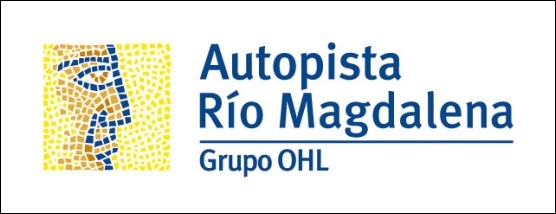 